VSTUPNÍ ČÁSTNázev moduluTechnické materiály-nekovy EKód modulu23-m-2/AE98Typ vzděláváníOdborné vzděláváníTyp moduluodborný teoretickýVyužitelnost vzdělávacího moduluKategorie dosaženého vzděláníE (dvouleté, EQF úroveň 2)H (EQF úroveň 3)Skupiny oborů23 - Strojírenství a strojírenská výrobaKomplexní úlohaTechnické materiály nekovy Obory vzdělání - poznámky23-51-E/01  Strojírenské práce23-51-H/01  Strojní mechanik23-52-H/01  Nástrojař23-55-H/01  Klempíř23-55-E/01  Klempířské práce23-56-H/01  Obráběč kovů23-68-H/01  Mechanik opravář motorových vozidel21-52-H/01  ModelářDélka modulu (počet hodin)12Poznámka k délce moduluPlatnost modulu od30. 04. 2020Platnost modulu doVstupní předpokladyNejsou požadovány.JÁDRO MODULUCharakteristika moduluCílem modulu je získání znalostí o vzájemných vztazích mezi technickými kovovými a nekovovými materiály, jejich použitím ve strojírenském odvětví a výrobě.Očekávané výsledky učeníŽák:orientuje se v základních nekovových materiálechvysvětlí základní vlastnosti nekovových materiálůpopíše a charakterizuje použití nekovových materiálů ve strojírenském oboruObsah vzdělávání (rozpis učiva)Technické materiály-nekovy:Technické materiály  nekovové a polotovary. Rozdělení, vlastnosti, použití;Dřevo druhy, vlastnosti, výhody a nevýhody oproti kovům, základní názvosloví, složení dřeva, použití dřeva;Plast rozdělení plastů - termoplasty, termosety, elastomery. Postup výroby plastů a jejich jednotlivé použití. Značení plastů;Ostatní nekovové materiály. Pryž, sklo, papír, keramika.Učební činnosti žáků a strategie výukyDoporučené postupy výuky:1. Výklad;2. Metody tvořivosti: Senzitivita – schopnost vidět problém a možnosti na zlepšení. Fluence (plynulost myšlenek) – schopnost vytvořit co nejvíc návrhů řešení. Příklad zadání na fluenci: Vymyslete co nejvíc možných využití kladiva. Vyjmenujte co nejvíc povolání, začínajících na písmeno k. Napište co nejvíc výrobků ze dřeva.Flexibilita (pružnost tvorby myšlenkových obsahů) – schopnost měnit východiska řešení, vidět problém z různých hledisek a oprostit se od běžných způsobů řešení.  U úlohy s kladivem bychom mohli zkoumat flexibilitu a posuzovat využití kladiva v různých směrech (např. kladivo jako závaží, jako symbol, jako prostředek k rozbíjení věcí, jako ozdoba..atd.). To jsou různé směry využití kladiva. Kdybychom vyjmenovali např. kladivo k rozbíjení věci, kladivo k rozbití okna, k rozbití nábytku..atd. je to stále jeden směr využití a z hlediska flexibility to představuje jedno řešení.Originalita – schopnost produkovat nové, originální myšlenky. Do této skupiny patří úlohy na vymýšlení důsledků neobvyklých událostí. Příklad: Vymyslete, co by  se stalo, kdyby  zmizelo dřevo. Vymyslete, co by se stalo, kdyby došlo ….Redefinice (rekonstrukce) – schopnost změnit funkci výrobku nebo jeho části a využít ho jiným způsobem. Příklad: Navrhněte, jak by se dala využít krabička od čaje. Vymyslete možnosti využití kelímku od limonády.Elaborace  – schopnost rozvést myšlenku a zpracovat detaily řešení tak, aby se dotvořil nějaký celek. Příklad Na obrázku máme jednoduchou skříň ze dřeva. Zkuste ji vylepšit (dokreslit) tak, aby byla dostatečné pevná a hezká po estetické stránce.3. Praktické ukázky – demonstrace s diskuzí;4. Brainstorming;5. Názornost výuky a využívání multimediálních prostředků pro výuku;6. Samostatná práce.Teoretická část:odborný výklad a prezentace na téma:
	vlastnosti technických materiálů a jejich zkouškymateriálový sortimentzákladní rozdělení kovových a nekovových materiálůprezentace používání nekovových, konstrukčních, pomocných a provozních materiálů na minimalizaci možných ekologických rizikprezentace s ukázkami použití vhodných  materiálů pro těsnění a izolace a materiálů pro balení a manipulaci výrobků a součástí do krabic a obalů z plastů, papíru a netkaných textíliíPraktická část:žák zvolí vhodný materiál na výrobu zadané strojírenské součástižák určí jejich základní složení a značení podle technických noremžák provede volbu vhodného způsobu impregnace a povrchových úprav (lakování) součásti nebo konstrukce a možnost náhrady některé kovové součásti nekovovou (např. ze dřeva či plastu)žák popíše použití  ručního mechanizovaného  nářadí vhodného pro daný způsob opracování nekovových materiálů, zejména dřeva a plastůžák vypracuje modulární práci na zadané téma ruční a strojní zpracování vybraných nekovových materiálůExkurze:exkurze žáků do výrobního podniku Zařazení do učebního plánu, ročník1. ročníkVÝSTUPNÍ ČÁSTZpůsob ověřování dosažených výsledkůÚstní zkoušení -prověření odborných znalostí otázkami z oblasti orientace v základních nekovových materiálechPísemné zkoušení -test k prověření odborných znalostí s otázkami zaměřenými na základní vlastnosti nekovových materiálůModulová práce -žák vypracuje modulární práci na zadané téma ruční a strojní zpracování vybraných nekovových materiálůKritéria hodnoceníÚstní zkoušení – prověření oborných znalostí z oblasti trchnických materiálů-nekovů se zpětnou vazbouPísemné zkoušení – bodové hodnocení (splněno – více než 40 %)Závěrečná modulová pís. práce – max. 100 %, min 40 %Hodnocení výsledků:Klasifikace převodem z bodového nebo procentuálního hodnocení:90 - 100 % … 180 -   89 % … 266 -   79 % … 340 -   65 % … 4  0 -   39 % … 5Doporučená literaturaŘASA, GABRIEL:  Strojírenská technologie 1, Scientia, Praha,  2005 ISBN 80-7183-337-1    DEDEK, VOŠICKÝ: Stavební materiály pro 1.roč. SPŠ, Sobotáles, Praha, 2002, ISBN 80-85920-90-5 LEINVEBER, VÁVRA : Strojnické tabulky,  Albra, Praha, 2008, ISBN  978-80-7361-051-7    https://eluc.kr-olomoucky.cz/PoznámkyObsahové upřesněníOV RVP - Odborné vzdělávání ve vztahu k RVPMateriál vznikl v rámci projektu Modernizace odborného vzdělávání (MOV), který byl spolufinancován z Evropských strukturálních a investičních fondů a jehož realizaci zajišťoval Národní pedagogický institut České republiky. Autorem materiálu a všech jeho částí, není-li uvedeno jinak, je Mirko Simon. Creative Commons CC BY SA 4.0 – Uveďte původ – Zachovejte licenci 4.0 Mezinárodní.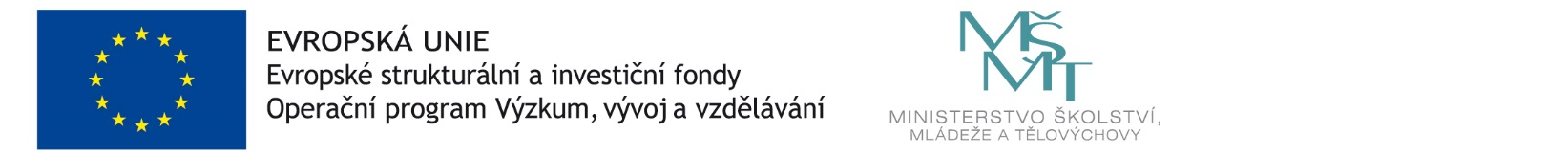 